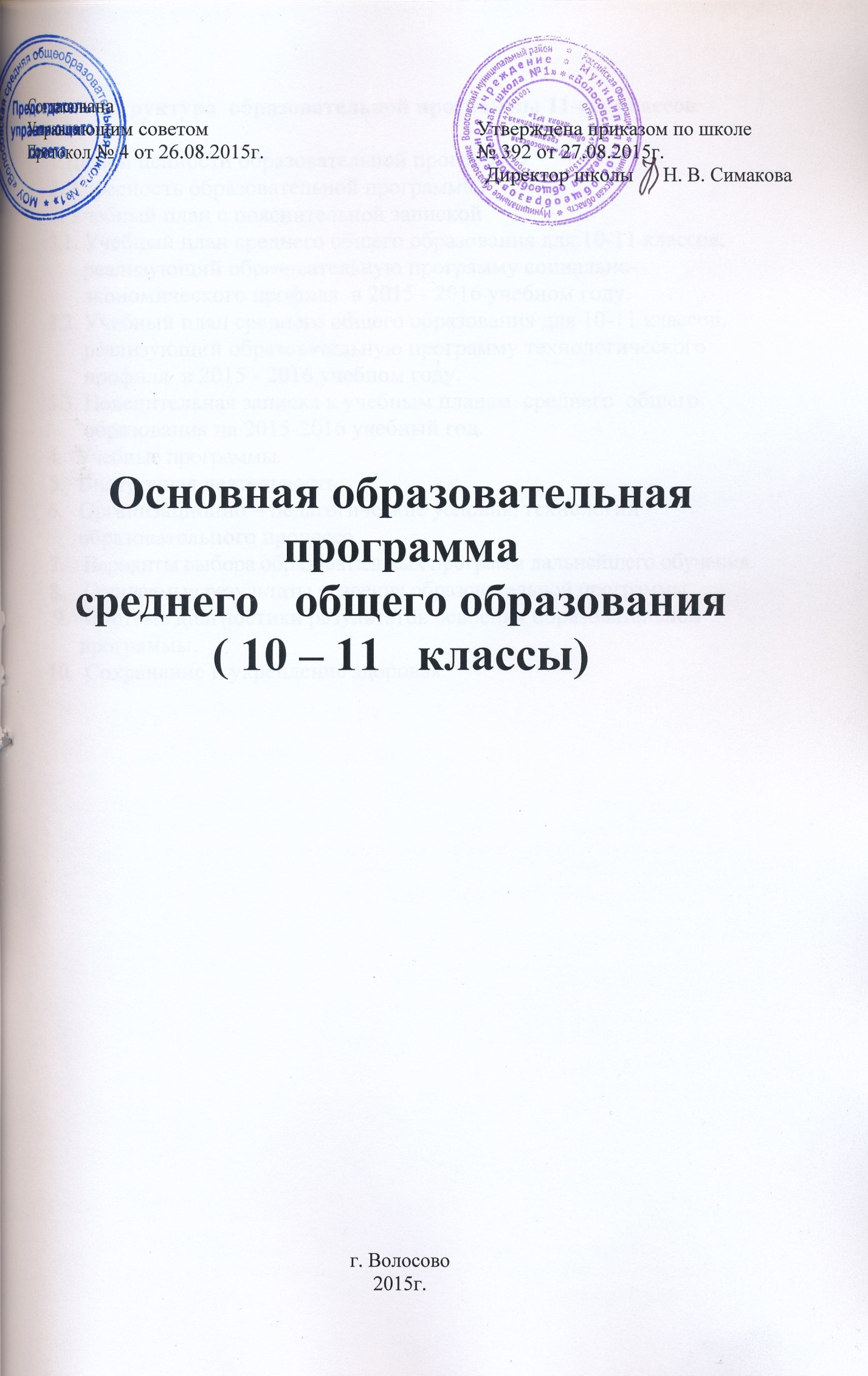 Структура  образовательной программы 11-ых классов1. Цели и ценности образовательной программы2. Адресность образовательной программы. 3. Учебный план с пояснительной запиской      3.1. Учебный план среднего общего образования для 10-11 классов,             реализующий образовательную программу социально-              экономического профиля  в 2015 - 2016 учебном году.      3.2. Учебный план среднего общего образования для 10-11 классов,             реализующий образовательную программу технологического               профиля  в 2015 - 2016 учебном году.      3.3. Пояснительная записка к учебным планам  среднего  общего               образования на 2015-2016 учебный год.      4.   Учебные программы.       5.   Внеурочная деятельность.      6.   Организационно – педагогические условия, технологии               образовательного процесса.       7.    Варианты выбора образовательных программ дальнейшего обучения.       8.    Ожидаемые результаты освоения образовательной программы. 9.   Система диагностики результатов освоения образовательной       программы.10.  Сохранение и укрепление здоровья.Цели и ценности образовательной программы                             Образовательная программа муниципального общеобразовательного учреждения «Волосовская средняя общеобразовательная школа № 1» разрабатывалась с учетом основных нормативных документов: Закона РФ № 273 - ФЗ «Об образовании в Российской Федерации», Санитарно-эпидемиологическими правилами и нормативами СанПиН 2.4.2.2821-10 «Санитарно-эпидемиологические требования к условиям и организации обучения в общеобразовательных учреждениях», утверждёнными Постановлением Главного государственного санитарного врача Российской Федерации от 29.12.2010 № 189, национальной образовательной инициативы «Наша новая школа», Федерального компонента государственного стандарта общего образования, утвержденного приказом Министерства образования от  05.03.2004 № 1089 «Об утверждении федерального компонента государственных образовательных стандартов начального общего, основного общего и среднего (полного) общего образования», Федерального  базисного учебного плана, утвержденного приказом Министерства образования и науки РФ от 09.03.2004 № 1312 «Об утверждении федерального базисного учебного плана и примерных планов для образовательных учреждений Российской Федерации, реализующих программы общего образования»,  Устава МОУ «Волосовская СОШ № 1» как основного документа, регламентирующего ее деятельность.Педагогический коллектив работает над решением методической  задачи: «Пути повышения устойчивой мотивации к получению качественного образования в современной школе.» Основываясь на анализе сложившейся ситуации в окружающем школу социуме, педагогический коллектив в качестве приоритетных направлений деятельности школы выделяет следующие:создание единой психологически комфортной образовательной среды для детей, имеющих разные стартовые возможности;  формирование у обучающихся положительного отношения к учению как главному условию личного роста, преодоление негативных особенностей эмоционально-личностной сферы посредством включения школьников в успешные виды деятельности (учебную, творческую, проектно-исследовательскую, коммуникативную, трудовую и др.);  организация системы эффективного психолого-педагогического сопровождения процесса обучения посредством взаимодействие диагностико-консультативного, коррекционно-развивающего, лечебно-профилактического, социально-трудового направлений деятельности;  сохранение и укрепление здоровья школьников; обеспечение сопровождения в целях профессионального самоопределения обучающихся.Задачи школы: продолжить работу в рамках комплексно-целевых программ и проектов школы; обеспечить доступное качественное образование в соответствии с требованиями государственного образовательного стандарта, потребностями и возможностями обучающихся, перспективами их дальнейшего развития; продолжить работу по повышению квалификации педагогических кадров в свете современных требований к учителю школы; совершенствовать систему дополнительного образования;продолжить формировать у учащихся осознанное и ответственное отношение к своему здоровью;совершенствовать работу с учащимися по профилактике правонарушений и преступлений;совершенствовать  систему работы по  формированию у обучающихся готовности к ответственному выбору дальнейшего жизненного пути посредством тесной интеграции предпрофильной подготовки, профильного обучения  и профориентационной работы;продолжить работу по укреплению материально-технической базы школы,продолжить работу над созданием условий развития образовательной среды школы.	Педагогический коллектив в своей деятельности исходит из того, что выпускник МОУ  «Волосовская СОШ № 1»   – это человек,ответственно относящийся к собственной жизни и здоровью, достигнувший образовательного уровня, достаточного для достижения личного благополучия,уважающий права и основные свободы личности,имеющий высокое гражданское самосознание, готовый  к определению собственного отношения к явлениям действительности, к самооценке,способный самостоятельно определять цели своей деятельности и находить методы их реализации, готовый к освоению новых видов деятельности в постоянно меняющихся условиях,уважающий традиции и культуру родной страны, города;готовый к сотрудничеству, диалогу, пониманию иных взглядов, иной культуры;готовый к созданию новых культурных ценностей в сфере познавательной, трудовой и досуговой деятельности.	Для достижения поставленной цели и задач школа выполняет следующие функции: - реализует образовательные программы разных ступеней обучения; -  реализует программы предпрофильной подготовки и профильного обучения;создает условия для адаптации учащихся при переходе на следующую ступень образования;использует педагогические технологии обучения и воспитания школьников, направленные на развитие познавательной активности, самостоятельности, коммуникативных умений школьника;создает условия для формирования общей культуры личности, для воспитания гражданственности и патриотизма;развивает научные и педагогические контакты с другими учебными заведениями района, области,  с учреждениями дополнительного образования,формирует условия развития образовательной среды школы.Задачами среднего общего образования являются развитие интереса к познанию и творческих способностей обучающегося, формирование навыков самостоятельной учебной деятельности на основе дифференциации обучения. В дополнение к обязательным предметам вводятся предметы по выбору самих обучающихся в целях реализации интересов, способностей и возможностей личности.Среднее общее образование является основой для получения начального профессионального, среднего профессионального (по сокращенным ускоренным программам) и высшего профессионального образования.Деятельность школы строится на принципах демократии и гуманизма, общедоступности, приоритета общечеловеческих ценностей, защиты жизни и здоровья человека, гражданственности, свободного развития личности на основе соблюдения культурно-исторических и национальных традиций.2. АДРЕСНОСТЬ ОБРАЗОВАТЕЛЬНОЙ ПРОГРАММЫХарактеристика учащихся, которым адресована программа среднего общего образования, и организация режимных моментов учебно-воспитательного процесса:возраст – 15-18 лет;уровень готовности к усвоению программы – успешное освоение программы основного общего образования;  хорошие и отличные результаты итоговой аттестации за 9 класс; конкурс портфолио – «портфель достижений»;состояние здоровья – 1- 4 группы;технология комплектования классов – не более 25 учащихся;продолжительность обучения – 2 года;продолжительность учебного года для учащихся 10-11 классов составляет 34 недели (без учета государственной итоговой аттестации);продолжительность урока составляет 45 минут; продолжительность учебной недели составляет шесть  учебных дней3. УЧЕБНЫЕ ПЛАНЫ 3.1.                                                  УЧЕБНЫЙ ПЛАН                                СРЕДНЕГО  ОБЩЕГО ОБРАЗОВАНИЯ                                                   для X – XI классов,                            реализующий  образовательную программу                                   социально - экономического  профиля                                               в 2015-2016 учебном году                                                                10 класс                                                                      11 класс3.2.УЧЕБНЫЙ ПЛАНСРЕДНЕГО  ОБЩЕГО  ОБРАЗОВАНИЯдля X – XI классов,реализующий  образовательную программутехнологического профиляв 2015-2014 учебном году3.3. Пояснительная записка к учебным планам  среднего  общего образования на 2015-2016 учебный год Среднее общее образование - завершающая ступень общего образования, призванная обеспечить функциональную грамотность и социальную адаптацию обучающихся, содействовать их общественному и гражданскому самоопределению.Эффективное достижение цели возможно при введении профильного обучения.Профильное обучение - средство дифференциации и индивидуализации обучения, которое позволяет за счет изменений в структуре, содержании и организации образовательного процесса более полно учитывать интересы, склонности и способности обучающихся, создавать условия для образования старшеклассников в соответствии с их профессиональными интересами, намерениями в отношении продолжения образования.Согласно социальному заказу со стороны родителей и учащихся в школе 3-й ступени третий год  функционируют  профили:10 «А», 11 «А»  - социально-экономический;10 «Б», 11 «Б»  - технологический.В этих классах учебный план составлен с учетом соответствующих профилей (социально-экономического,  технологического).На профильном уровне изучаются следующие учебные предметы:1.   В классах  социально-экономического  профиля  - математика, обществознание.2.   В классах технологического профиля – математика, технология.В классах социально-экономического  профиля (10 «А», 11 «А») увеличено количество учебного времени на изучение  математики (на 2 часа), обществознания  (на 1 час).В классах  технологического профиля (10 «Б», 11 «Б») увеличено количество учебного времени на изучение математики (на 2 часа), технологии (на 3 часа). Предмет «Технология» в данном классе состоит из 4-х модулей: «Рабочий зелёной зоны», «Компьютерная графика», «Технология использования учебных проектов (MS)», «Технология», которые должны помочь обучающимся в дальнейшем самоопределении.Для усиления представления учащихся профильных классов о научной картине мира в школьный компонент добавлены предметы: информатика (1 час), история (1 час).С целью расширения знаний учащихся по русскому языку,   математике,   физике,  химии, обществознанию и английскому языку  на основании социального запроса учащихся 10 – 11 классов и их родителей  (законных представителей)  в школьный компонент учебного плана  введены следующие элективные курсы:В соответствии с приказом Минобрнауки  Российской Федерации от 30.08.2010 года№ 889  в федеральный компонент учебного плана  среднего   общего образования  добавлен третий час физкультуры.На освоение учебного предмета «Основы безопасности жизнедеятельности» отведен 1 час в неделю в 10-ых  и 11-ых  классах. Часть традиционного содержания предмета, связанная с правовыми аспектами военной службы, перенесена  в учебный предмет «Обществознание». В предмете «Основы безопасности жизнедеятельности» определённое количество часов отводится изучению основ начальной военной подготовки. В школе функционируют  специализированные  кабинеты: ОБЖ, НВП, ПДД.В  рамках регионального компонента в    учебный план  10-ых  и  11-ых классов школы введён  учебный   курс  «Экономика и законодательство Ленинградской области» (1 час).Программа данного курса  направлена  на формирование как самых общих знаний и представлений об экономических  процессах в регионе, так и на усвоение основных категорий региональной экономики,  исторических особенностей развития экономики Ленинградской области, ее современного состояния и перспектив развития.Содержание учебных  предметов регионального компонента базисного учебного плана: «Экология и природопользование  Ленинградской области», «Естествознание»  изучается интегрировано,  в рамках  предметов «биология», «физика»  и «география».С целью удовлетворения запросов обучающихся и их родителей (законных представителей) на данной ступени обучения учащимся предоставлена возможность изучения образовательных программ по отдельным предметам дистанционно.Дистанционно изучают:- русский язык – 20  чел.;- информатику  - 1 чел.;- историю – 3 чел.;- обществознание  – 22 чел.4. УЧЕБНЫЕ ПРОГРАММЫДля реализации образовательной программы школой используются:типовые учебные программы Министерства образования РФ базовой подготовки учащихся;региональные учебные программы по ряду дисциплин;интегрированные учебные программы, рассмотренные на заседаниях экспертного и методического советов, утвержденные руководителем школы.        Образовательная область «Математика»При изучении курса математики получают развитие содержательные линии: «Алгебра», «Функции», «Уравнения и неравенства», «Геометрия», «Элементы комбинаторики, теории вероятностей, статистики и логики», вводится линия «Начала математического анализа». В рамках указанных содержательных линий решаются следующие задачи: систематизация сведений о числах; изучение новых видов числовых выражений и формул; совершенствование практических навыков и вычислительной культуры, расширение и совершенствование алгебраического аппарата, сформированного в основной школе, и его применение к решению математических и нематематических задач; расширение и систематизация общих сведений о функциях, пополнение класса изучаемых функций, иллюстрация широты применения функций для описания и изучения реальных зависимостей; изучение свойств пространственных тел, формирование умения применять полученные знания для решения практических задач; развитие представлений о вероятностно-статистических закономерностях в окружающем мире, совершенствование интеллектуальных и речевых умений путем обогащения математического языка, развития логического мышления; знакомство с основными идеями и методами математического анализа.Геометрия – один из важнейших компонентов математического образования, необходимая для приобретения конкретных знаний о пространстве и практически значимых умений, формирования языка описания объектов окружающего мира, для развития пространственного воображения и интуиции, математической культуры, для эстетического воспитания учащихся. Изучение геометрии вносит вклад в развитие логического мышления, в формирование понятия доказательства.Изучение математики на ступени основного общего образования направлено на достижение следующих целей:- овладение системой математических знаний и умений, необходимых для применения в практической деятельности, изучения смежных дисциплин, продолжения образования;- интеллектуальное развитие, формирование качеств личности, необходимых человеку для полноценной жизни в современном обществе, свойственных математической деятельности: ясности и точности мысли, критичности мышления, интуиции, логического мышления, элементов алгоритмической культуры, пространственных представлений, способности к преодолению трудностей;- формирование представлений об идеях и методах математики как универсального языка науки и техники, средства моделирования явлений и процессов;- воспитание культуры личности, отношения к математике как к части общечеловеческой культуры, играющей особую роль в общественном развитии.                  Образовательная область «Филология»Данная область представлена обязательными для изучения учебными предметами: «Русский язык», «Литература» и «Иностранный язык».Цели: - овладение русским языком в объеме государственного стандарта;- развитие у школьников всех видов речевой деятельности;- приобщение учащихся к богатству отечественной культуры;- развитие ценностных отношений к мировой культуре;- приобщение к культуре русского народа, а через нее и к мировой;- воспитание толерантности, национального самосознания, этнической культуры. В основной школе обучающиеся должны научиться самостоятельно ставить цели и определять пути их достижения, использовать приобретённый в школе опыт деятельности в реальной жизни, за рамками учебного процесса.Изучение курса «Русский язык» на базовом уровне среднего общего образования способствует развитию и совершенствованию способности к речевому взаимодействию и социальной адаптации; воспитанию гражданина и патриота; освоению знаний о русском языке как многофункциональной знаковой системе и общественном явлении; овладению умениями опознавать, анализировать, классифицировать языковые факты, оценивать их с точки зрения нормативности; применять полученные знания и умения в собственной речевой практике. Изучение курса позволят формировать и совершенствовать умения и навыки создания текстов разных функционально-смысловых типов, стилей и жанров, культуру учебно-научного и делового общения. Курс «Литература» на ступени основного общего образования продолжает изучение художественных произведений, представляющих золотой фонд русской классики. Их восприятие, анализ, интерпретация базируются на системе историко- и теоретико-литературных знаний.Основными критериями отбора художественных произведений для изучения являются их высокая художественная ценность, гуманистическая направленность, позитивное влияние на личность ученика, соответствие задачам его развития и возрастным особенностям, а также культурно-исторические традиции и богатый опыт отечественного образования.На завершающем этапе среднего общего образования усиливается исторический аспект изучения литературы, художественные произведения рассматриваются в контексте эпохи, усложняется сам литературный материал, вводятся произведения крупных жанров. Показывается место художественной литературы в общественной жизни и культуре России. Национальные ценности и традиции, формирующие проблематику и образный мир русской литературы, ее гуманизм, гражданский и патриотический пафос.Курс «Иностранный язык» представлен английским языком. Изучение иностранного языка в основной школе направлено на достижение следующих целей: позволяет развивать иноязычную коммуникативную компетенцию в совокупности ее составляющих – речевой, языковой, социокультурной, компенсаторной, учебно-познавательной; формировать коммуникативные умения в четырех основных видах речевой деятельности (говорении, аудировании, чтении, письме); овладевать новыми языковыми средствами (фонетическими, орфографическими, лексическими, грамматическими) в соответствии c темами, сферами и ситуациями общения, отобранными для основной школы; осваивать знания о языковых явлениях изучаемого языка, разных способах выражения мысли в родном и изучаемом языке; приобщать учащихся к культуре, традициям и реалиям стран/страны изучаемого иностранного языка в рамках тем, сфер и ситуаций общения, отвечающих опыту, интересам, психологическим особенностям учащихся; формировать умения представлять свою страну, ее культуру в условиях иноязычного межкультурного общения; выходить из положения в условиях дефицита языковых средств при получении и передаче информации; развитие и воспитание у школьников понимания важности изучения иностранного языка в современном мире и потребности пользоваться им как средством общения, познания, самореализации и социальной адаптации; воспитание качеств гражданина, патриота; развитие национального самосознания, стремления к взаимопониманию между людьми разных сообществ, толерантного отношения к проявлениям иной культуры.                  Образовательная область «Естествознание»Данная область представлена предметами физика, химия, биология, география.Цели: - овладение естественно-научными знаниями в объеме государственного стандарта;- формирование знаний о природе, в том числе и о природе родного края, как важной составной части научной картины мира и компонента общечеловеческой культуры;– экологическое воспитание школьников;-  гигиеническое воспитание и формирование ЗОЖ в целях сохранения психического и физического здоровья учащихся.Курс «Физика» в программе среднего общего образования структурируется на основе физических теорий: механика, молекулярная физика, электродинамика, электромагнитные колебания и волны, квантовая физика. Изучение физики на базовом уровне направлено на достижение следующих целей: освоение знаний о фундаментальных физических законах и принципах, лежащих в основе современной физической картины мира; наиболее важных открытиях в области физики, оказавших определяющее влияние на развитие техники и технологии; методах научного познания природы; овладение умениями проводить наблюдения, планировать и выполнять эксперименты, выдвигать гипотезы и строить модели, применять полученные знания по физике для объяснения разнообразных физических явлений и свойств веществ; практического использования физических знаний; оценивать достоверность естественнонаучной информации; развитие познавательных интересов, интеллектуальных и творческих способностей в процессе приобретения знаний и умений по физике с использованием различных источников информации и современных информационных технологий; воспитание убежденности в возможности познания законов природы; использования достижений физики на благо развития человеческой цивилизации; необходимости сотрудничества в процессе совместного выполнения задач, уважительного отношения к мнению оппонента при обсуждении проблем естественнонаучного содержания; готовности к морально-этической оценке использования научных достижений, чувства ответственности за защиту окружающей среды; использование приобретенных знаний и умений для решения практических задач повседневной жизни, обеспечения безопасности собственной жизни, рационального природопользования и охраны окружающей среды.Курс «География» раскрывает закономерности землеведческого, краеведческого характера с тем, чтобы школьники в разнообразии природы, населения и хозяйственной деятельности человека увидели единство, определенный порядок, связь явлений. В процессе освоения данных курсов происходит формирование у учащихся необходимого минимума базовых знаний и представлений страноведческого характера, необходимых каждому человеку нашей эпохи; создается целостное представление о Земле; раскрывается разнообразие природы и населения нашей планеты; воспитываются убеждения в необходимости бережного отношения к природе, международного сотрудничества в решении проблем окружающей среды.  Формируются умения работать с картами и другими источниками географической информации.Курс «Химия» обеспечивает формирование знаний элементарных основ неорганической и органической химии; экспериментальных основ химии; первоначальных представлений о неорганических и органических веществах; понятия химическая реакция; значении химия и жизнь. Результатом изучения курса «Химия» должно явиться направленное использование учащимися приобретенных знаний и умений в повседневной жизни для безопасного использования веществ и материалов в быту, сельском хозяйстве и на производстве, решения практических задач в повседневной жизни, предупреждения явлений, наносящих вред здоровью человека и окружающей среде, для оценки последствий своей деятельности по отношению к здоровью других людей и собственному здоровью; для соблюдения правил поведения в окружающей среде, норм здорового образа жизни.Курс «Биология» направлен на формирование у учащихся знаний о живой природе, ее отличительных признаках – уровневой организации и эволюции, поэтому включает сведения об общих биологических закономерностях, проявляющихся на разных уровнях организации живой природы. Ведущей целью курса «Биология» является освоение знаний о биологических системах (клетка, организм, вид, экосистема); истории развития современных представлений о живой природе; выдающихся открытиях в биологической науке; роли биологической науки в формировании современной естественнонаучной картины мира; методах научного познания. Основу отбора содержания составляет культуросообразный подход, в соответствии с которым учащиеся должны освоить знания и умения, значимые для формирования общей культуры, определяющие адекватное поведение человека в окружающей среде, востребованные в жизни и практической деятельности. В связи с этим особое внимание уделено содержанию, лежащему в основе формирования современной естественнонаучной картины мира, ценностных ориентаций, реализующему гуманизацию биологического образования. Основу структурирования содержания курса «Биология» составляют ведущие идеи – отличительные особенности живой природы, ее уровневая организация и эволюция. Программы курсов «Биология», «География», «Химия» интегрированы с курсом «Экология» Образовательная область «Обществознание»Данная область представлена курсами «История», «Обществознание».Цели: - овладение на уровне государственного стандарта необходимыми для социальной адаптации знаниями об обществе, основных социальных ролях и видах взаимоотношений, сферах человеческой деятельности;- освоение знаний о важнейших событиях, процессах;- воспитание общероссийской идентичности, гражданской ответственности, уважения к социальным нормам;- овладение умениями познавательной, коммуникативной, практической деятельности в основных социальных ролях;- освоение знаний о важнейших событиях, процессах отечественной и всемирной истории в их взаимосвязи;- воспитание патриотизма, уважения к правам и свободам человека, демократическим принципам общественной жизни;- овладение методами исторического и экономического познания.Изучение  курса «Истории» на ступени среднего общего образования направлено на воспитание патриотизма, гражданственности, уважения к истории и традициям нашей Родины, нравственных и социальных установок, идеологических доктрин; освоение знаний о важнейших событиях, об истории человечества; формирование исторического мышления, ценностных ориентаций через изучение истории Древнего мира, Средних веков, Нового времени, новейшей истории и современности. Изучение курса «Обществознание» ведется модульно и включает экономику и право. На ступени  среднего  общего образования оно направлено на развитие личности в период социального взросления человека и в период ранней юности, нравственной и правовой культуры, экономического образа мышления, способности к самоопределению и самореализации через изучение межличностных отношений, основных сфер жизни общества, человека в системе общественных отношений.                 Образовательная область «Технология»Цели: - освоение технологических знаний на уровне государственных стандартов;- воспитание технологической культуры, добросовестного отношения к труду, понимания его роли в жизни человека;- формирование навыков культуры труда;- овладение общетрудовыми и специальными умениями, необходимыми для поиска и использования технологической информации;- развитие технического мышления, пространственного воображения, интеллектуальных, коммуникативных и организаторских способностей.С целью учета интересов и склонностей учащихся, возможностей образовательного учреждения обязательный минимум содержания образовательных программ области «Технология» изучается в рамках  профильного обучения. Отдельным самостоятельным курсом введен курс «Компьютерная графика». Изучение технологии  направлено на достижение следующих целей:  проектирование и создание продуктов труда, безопасными приемами труда; развития познавательных интересов, технического мышления, пространственного воображения; получение опыта применения политехнических и технологических знаний и умений самостоятельной практической деятельности.Образовательная область «Физическая культура»Цели: - приобретение учащимися необходимых знаний о физической культуре и спорте, их истории и современном развитии в объеме государственного стандарта;- формирование умений и приобретение навыков по организации физкультурно- и спортивно-оздоровительной деятельности;- укрепление здоровья учащихся и формирование ЗОЖ;- воспитание волевых качеств, культуры поведения, движений, потребности в физическом совершенствовании.Изучение физической культуры на ступени среднего общего образования продолжает линии начатые в школе первой и второй ступени образования и направлено на достижение следующих целей: развитие основных физических качеств и способностей, укрепление здоровья, расширение функциональных возможностей организма; формирование культуры движений, обогащение двигательного опыта физическими упражнениями с общеразвивающей и коррегирующей направленностью; воспитание устойчивых интересов и положительного эмоционально-ценностного отношения к спортивно-оздоровительной деятельности; освоение знаний о физической культуре и спорте, их истории и современном развитии, роли в формировании здорового образа жизни.  Образовательная область «Информатика и информационно-коммуникационные технологии (ИКТ)»Область представлена курсом «Информатика и ИКТ»Цели:- освоение системы базовых знаний, отражающих вклад информатики в формирование научной картины мира;- овладение умениями применять, анализировать, преобразовывать информационные модели реальных объектов и процессов, используя при этом ИКТ;- развитие познавательных интересов, интеллектуальных и творческих способностей путем освоения и использования информатики;- приобретение опыта использования информационных технологий в индивидуальной и коллективной работе.                    5. ВНЕУРОЧНАЯ ДЕЯТЕЛЬНОСТЬ                      Внеурочная  работа включает в себя:         внутришкольную внеурочную деятельность:          предметные курсы по математике, русскому языку с целью подготовки к ЕГЭ,   реализующиеся  через связь с вузом -  ГИЭФПТ;          предметные курсы по физике, английскому языку, обществознанию на  базе школы;           организация в течение года по всем ведущим предметам традиционных «предметных недель», разрабатываемых школьными методическими объединениями по принимаемому в начале учебного года плану с обязательным обобщением итогов по школе;         работа школьной библиотеки;         спортивные мероприятия и праздники, а также работа спортивных секций по волейболу, баскетболу и легкой атлетике.         Внешкольная деятельность:       участие в муниципальных  и региональных турах предметных олимпиад, международном математическом конкурсе-игре «Кенгуру», «Английском бульдоге», международных дистанционных олимпиадах по основам наук по учебным предметам,  российской олимпиаде по русскому языку «Медвежонок», и других различного уровня  мероприятиях;       автобусные экскурсии; турпоходы;       посещение театров, музеев, выставок.6.ОРГАНИЗАЦИОННО-ПЕДАГОГИЧЕСКИЕУСЛОВИЯ,      ТЕХНОЛОГИИ  ОБРАЗОВАТЕЛЬНОГО ПРОЦЕССАНормативные требования:Школа работает в соответствии с санитарно-гигиеническими нормами СП 2.4.2.782-99.Учебная неделя – шестидневная.Продолжительность учебного года -  34 недели  Учебный год составляют  2 полугодия.Продолжительность каникул – не менее 30 дней;Начало уроков   -  9.00 ч;Продолжительность урока  - 45 минут.Перемены: 3 перемены по 10 минут, 2 перемены - по 15, 1 перемена – 20.Наполняемость 11-х классов – 25 чел. – в 11 «А», 25 чел. – в 11 «Б»;                             10-х классов:  от 25 человек.Деление на группы:  при изучении английского языка; информатики и ИКТ, физкультуры, технологии, при наполняемости свыше 25 человек.Занятия спортивных секций, предметных курсов – не ранее, чем через 1 час после окончания уроков.По состоянию здоровья и на основании заявления родителей учащийся  может пройти обучение  по скорректированным учебным программам на дому.Основной формой организации обучения является классно-урочная система с использованием в учебном процессе индивидуальных и групповых форм учебной деятельности учащихся и консультативных занятий. Локальными актами школы предусмотрены и иные формы обучения учащихся, на основании запроса родителей (законных представителей) и детей.Технологии, применяемые при реализации базовой ОП  Педагогические технологии, используемые в образовательном процессе, ориентированы на развитие общекультурной компетентности личности, подготовку к дальнейшему выбору профессионального маршрута и маршрута образования, формирование критического мышления, самостоятельности мышления, активизацию деятельности учащихся:информационно-компьютерные технологии;коммуникативные технологииисследовательские технологиипроектные технологиитехнологии личностно-ориентированного обучения                                       (персонифицированный и дифференцированный подход).технологии дистанционного обучения Среди  перечисленных технологий есть ряд инновационных:  - информационно - коммуникационные технологии (совершенствование техники поведения урока, улучшение качества организации учебного процесса и, как следствие, качества знаний, наполнение новым содержанием); - технологии проблемного обучения (проблемные задания, уроки, семинары, лекции). Их особенность состоит в том, что учитель создает проблемную ситуацию, направляет учащихся на ее решение, организует поиск решения. Применяется на всех учебных дисциплинах; интеграция личностно-ориентированного обучения и здоровьесберегающих технологий (способствуют формированию субъектности, самостоятельности по отношению к познавательной деятельности, обеспечивают условия для формирования  социально-интегрированной  личности учащегося); - технология проектного обучения (создание определенного проекта, модели).Данные технологии чаще всего применяются в области социального проектирования. - технологии сотрудничества (различные КСО (коллективные способы обучения), включающие работу в группах постоянного состава: один учит другого – общение в парах; один одновременно учит многих – общение в группе и сменного состава: каждый учит каждого). Групповые формы работы применяются для решения практически всех дидактических задач. Наиболее часто они применяются при проведении лабораторных и практических работ (по естественнонаучным дисциплинам, физике), при отработке навыков разговорной речи на уроках английского языка, при изучении текстов исторических документов на обществоведении и истории, литературных произведений. На уроках используются и такие формы групповой работы как групповой опрос, диспуты, уроки – суды, уроки – конференции, уроки – заочные путешествия;В последние годы информационные технологии становятся одним из важнейших факторов, влияющих на качество образовательной деятельности школы. Педагогический коллектив школы в полной мере осознает преимущества, которые несет развитие и распространение ИКТ. В результате систематической методической работы в данном направлении приобретен опыт активного использования информационного пространства в осуществлении управленческой, образовательной, учебной и воспитательной деятельности. В школе реализуется опытно – экспериментальная  программа «Взаимодействие субъектов образовательного пространства в информационном обществе», направленная на развитие  информатизации, преобразование традиционных форм деятельности учащихся и педагогов, инновационных процессов, опираясь на средства ИКТ.Применяются следующие формы и методы обучения:занятия в малых группахпрактикумылабораторные занятиялекционно-семинарские формы обучениязачетная системаприемы развивающего обученияпроблемное обучениеПедагогические технологии носят  профориентационную  направленность, имеют целью осуществление преемственности между средним и высшим образованием.7. ВАРИАНТЫ ВЫБОРА ОБРАЗОВАТЕЛЬНЫХ ПРОГРАММ ДАЛЬНЕЙШЕГО ОБУЧЕНИЯ  Выбор образовательного маршрута  в 10-11 классах:жизненные планы учащихся и их родителей;профессиональная ориентация учащегося.Процедура выбора индивидуального образовательного маршрута предполагает:доведение до сведения родителей информации об индивидуальных маршрутах на данном этапе обучения и основаниях для их выбора;сбор информации и проведение на его основе анализа успешности учебной деятельности, сформированности познавательных интересов и мотивации учения (проводится в течение учебного года классным руководителем);анализ динамики состояния здоровья учащихся (проводится медицинскими работником);изучение образовательных ожиданий родителей (проводится классным руководителем в течение года);коррекционная работа с учащимися и родителями при полном или частичном отсутствии оснований выбора (осуществляется классным руководителем, психологом);индивидуальные беседы с родителями и учащимися о целесообразности дальнейшего образования в школе или о возможностях выбора иного образовательного маршрута (в течение года).Основанием  для перехода с  базового ОМ  на индивидуальный  ОМ  являются:а) положительные результаты соответствующего вступительного собеседования, проводимого с выпускниками  9–х   классов при зачислении  в  профильные 10-е  классы;б) хорошие и отличные результаты прохождения государственной итоговой аттестации за курс основного общего образования;в) желание учащихся и их родителей,г) возможности школы.Процедура изменения образовательного маршрута:заявление родителей учащихся или рекомендация педсовета;анализ оснований для изменения индивидуального ОМ (осуществляется учителями-предметниками, классным руководителем);прохождение собеседования (при поступлении в 10 класс);решение педсовета об изменении образовательного маршрутаПри условии положительного решения:-перевод на индивидуальную  ОП на основании решения педсовета;-организация коррекционной работы для преодоления трудностей при изменении ОМ (осуществляется учителями-предметниками, классным руководителем)В случае отрицательного решения:-собеседование с учащимися и их родителями с целью разъяснения мотивов принятого педсоветом решения и рекомендаций по дальнейшему прохождению ОМ (осуществляется заместителем директора по УВР);-организация коррекционной работы для дальнейшего прохождения ОМ (осуществляется учителями-предметниками, классным руководителем, социальным педагогом, педагогом-психологом)-повторная процедура.Основанием для смены обучения по одному учебно-методическому комплексу на другой являются:а) наличие трудностей в реализации индивидуального ОМ, которые не поддаются коррекции;б) изменение жизненных планов учащихся;в) желание учащихся и их родителей.Процедура изменения индивидуального образовательного маршрута:выявление учащихся с проблемами в реализации ОМ (проводится классным руководителем, учителями-предметниками, администрацией школы в течение учебного года);диагностика причин, коррекционная работа (проводится классным руководителем, учителями-предметниками, педагогом-психологом);классное совещание по анализу результатов коррекционной деятельности (по итогам полугодия). Выработка рекомендаций по изменению ОМ;собеседование с учащимися и родителями с предложением изменения образовательного маршрута (осуществляется заместителем директора по УВР);изменение ОМ при согласии учащегося и родителей (на основании решения педсовета);продолжение коррекционной работы с учащимися при несогласии изменить ОМ.8. ОЖИДАЕМЫЕ РЕЗУЛЬТАТЫ ОСВОЕНИЯ ОБРАЗОВАТЕЛЬНОЙ  ПРОГРАММЫОбязательные результаты:1. Достижение учащимися государственных образовательных стандартов, отраженных в обязательном минимуме содержания образования (Приказы МО РФ № 1236 от 19.05.98 г. и № 56 от 30.06.99 .), освоение учащимися Федерального компонента государственного стандарта общего образования, разработанного в соответствии с Законом Российской Федерации  73  - ФЗ  "Об образовании в Российской Федерации».2. Достижение учащимися уровня образованности, соответствующего образовательным стандартам:личностные качествав условиях следования ОП (10-11 классы) выпускник средней школы соответствует стандарту:общекультурной компетентности в средней школе;Выпускник должен овладеть следующими методами образовательной деятельности:Ожидаемые результаты:Выпускник, получивший среднее общее образование, - это человек, который:1.освоил все образовательные программы по предметам школьного учебного плана;2.освоил содержание выбранного профиля обучения на уровне, способном обеспечить успешное обучение в учреждениях профессионального образования;3.овладел основами компьютерной грамотности, программирования;4.умеет быстро адаптироваться к меняющимся социально-экономическим отношениям, знает свои права и обязанности, умеет их реализовать;5.готов к формам и методам обучения, применяемого в ВУЗах;6. владеет культурой жизненного самоопределения и самореализации, уважает свое и чужое достоинство, уважает труд свой и других людей, обладает чувством социальной ответственности, ведет здоровый образ жизни, является патриотом своего Отечества.9.                    СИСТЕМА ДИАГНОСТИКИ РЕЗУЛЬТАТОВ                             ОБРАЗОВАТЕЛЬНОЙ ПРОГРАММЫ   Формы аттестации текущая успеваемость: контрольные, тестовые, срезовые, лабораторные, практические, творческие работы учащихся, проводимые учителем в течение полугодия в соответствии с реализуемой учебной программой (отражается в рабочих программах и классном журнале);промежуточная аттестация учащихся в переводных 10-х классах, проводимая в форме контрольных работ, устных итоговых зачетов, защиты рефератов, тестирования (в том числе, компьютерного) по двум предметам, выбираемым педагогическим советом и администрацией школы по плану внутришкольного контроля;государственная итоговая аттестация выпускников 11-х  классов (проводится согласно Порядку организации и проведения  о государственной итоговой аттестации обучающихся, освоивших основные образовательные программы среднего  общего образования, утвержденного Приказом МОН  РФ от 26.12.13 г.  №1400 );результаты ЕГЭ по обязательным предметам и предметам по выбору на государственной итоговой аттестации выпускников 11-х  классов;диагностические работы по русскому языку и математике;зачеты;предметные олимпиады разных уровней;участие в муниципальных региональных творческих конкурсах, спортивных соревнованиях;портфолио  достижений ученика.В качестве форм учета достижений учащихся (участие в олимпиадах, конкурсах, соревнованиях, внеклассные мероприятия, творческие работы школьников) используются:общешкольные выставки работ;награждение отличительными знаками, дипломами и грамотами.Условия перевода учащихся в следующий класс:Перевод обучающихся осуществляется в соответствии с Типовым положением об образовательном учреждении, Положением о порядке и основании  перевода, отчисления восстановления обучающихся   МОУ «Волосовская СОШ №1»К государственной итоговой аттестации за курс средней школы допускаются учащиеся 11-х классов, не имеющие академических задолженностей по всем предметам учебного плана.Выпускники 11-х классов после прохождения государственной  итоговой аттестации за курс средней общей школы, при условии получения положительных отметок по результатам единого государственного экзамена по русскому языку и математике, получают аттестат установленного государственного образца о среднем общем образовании. Обучающиеся 11-х классов, имеющие  по результатам государственной итоговой аттестации  одну неудовлетворительную оценку (или по русскому языку, или по математике – в формате ЕГЭ), допускаются к пересдаче по данному предмету в более поздние сроки в этом же учебном году.Обучающиеся 11-х классов,  получившие на государственной итоговой аттестации  две неудовлетворительные оценки (и по русскому языку, и по математике),  получают справку установленного образца и имеют возможность пересдать оба экзамена для получения аттестата  о среднем общем образовании  в следующем учебном году.10.СОХРАНЕНИЕ И УКРЕПЛЕНИЕ ЗДОРОВЬЯКонцепция модернизации Российского образования определила важнейшую задачу деятельности педагогических коллективов: достижение современного качества образования. Неотъемлемой частью этого процесса является сохранение здоровья учащихся и педагогов. Проблема сохранения здоровья учащихся и привития им навыков здорового образа жизни очень актуальны сегодня.Школа имеет достаточный опыт работы с участниками образовательного процесса в области здоровьесбережения. Ведется эффективная работа по результативной организации образовательного процесса: 100% учащихся школы обучаются в одну смену, в режиме учебного дня выделена динамическая перемена продолжительностью 20 минут, дополнительные занятия (факультативные, индивидуальные и групповые, занятия кружков, секций, клубов) организуются не ранее, чем через 60 минут после окончания основных занятий, уроки физкультуры 3 часа в неделю.Организовано психолого-медико-педагогическое сопровождение слабоуспевающих учащихся.В плане работы школы в течение ряда лет традиционно выделяется подраздел «Работа по сохранению и укреплению здоровья участников образовательного процесса», в котором находит свое отражение организация учебной деятельности, внеклассной работы, внутриучрежденческого  контроля.С 2011 года в школе реализуется комплексная  подпрограмма  «Здоровье». Она  направлена на оптимизацию взаимодействия образовательного учреждения с социальными партнерами и на развитие научно-методического потенциала деятельности по сохранению и укреплению здоровья участников образовательного процесса.Целью подпрограммы  «Здоровье» является модернизация системы работы образовательного учреждения по эффективному решению задач сохранения и укрепления здоровья подрастающего поколения.КомпонентФБУПУчебные предметы(курсы)Количество учебных часов в неделюКомпонентФБУПУчебные предметы(курсы)10-АФедеральныйБазовые учебные предметыБазовые учебные предметыФедеральныйРусский язык1ФедеральныйЛитература3ФедеральныйИностранный язык 3ФедеральныйИстория2ФедеральныйФизика 2ФедеральныйХимия               1ФедеральныйФизическая культура 3ФедеральныйОБЖ1ФедеральныйГеография 1ФедеральныйБиология1ФедеральныйПрофильные учебные предметыПрофильные учебные предметыФедеральныйМатематика: Алгебра и начала анализаГеометрия 642ФедеральныйОбществознание3ФедеральныйМодули:ОбществознаниеПравовые аспекты современной жизни21Региональ-ныйЭкономика и законодательство Ленинградской области               1Региональ-ныйЭкология и природопользование Ленинградской области-Региональ-ныйЕстествознание -Школьный История1Школьный Информатика  и ИКТ1Школьный Элективные учебные курсыЭлективные учебные курсыШкольный Русское правописание: орфография и пунктуация2Школьный Решение задач повышенной сложности по физике1Школьный Проценты на все случаи жизни 0,5Школьный Уравнения и неравенства с параметрами0,5Школьный Деловой английский 1Школьный Решение задач  и упражнений по органической химии1Школьный Мир. Общество. Человек.1Максимальная недельная учебная нагрузка обучающегосяМаксимальная недельная учебная нагрузка обучающегося375-ти (6-ти)дневная учебная неделя5-ти (6-ти)дневная учебная неделя6КомпонентФБУПУчебные предметы(курсы)Количество Учебных часов в неделюКомпонентФБУПУчебные предметы(курсы)11-АФедеральныйБазовые учебные предметыБазовые учебные предметыФедеральныйРусский язык1ФедеральныйЛитература3ФедеральныйИностранный язык 3ФедеральныйИстория2ФедеральныйФизика 2ФедеральныйХимия             1ФедеральныйФизическая культура 3ФедеральныйОБЖ1ФедеральныйГеография 1ФедеральныйБиология1ФедеральныйПрофильные учебные предметыПрофильные учебные предметыФедеральныйМатематика: Алгебра и начала анализаГеометрия 642ФедеральныйОбществознание3Региональ-ныйЭкономика и законодательство Ленинградской области              1Региональ-ныйЭкология и природопользование Ленинградской области-Региональ-ныйЕстествознание -Школьный История1Школьный Информатика  и ИКТ1Школьный Элективные учебные курсыЭлективные учебные курсыШкольный Русское правописание: орфография и пунктуация2Школьный Решение задач повышенной сложности по физике1Школьный В мире уравнений и неравенств1Школьный Деловой английский 1Школьный Решение задач  и упражнений по органической химии1Школьный Правовые аспекты современной жизни1Максимальная недельная учебная нагрузка обучающегосяМаксимальная недельная учебная нагрузка обучающегося375-ти (6-ти)дневная учебная неделя5-ти (6-ти)дневная учебная неделя6КомпонентФБУПУчебные предметы(курсы)Количество учебных часов в неделюКоличество учебных часов в неделюКомпонентФБУПУчебные предметы(курсы)10-Б11-БФедеральныйБазовые учебные предметыБазовые учебные предметыФедеральныйРусский язык11ФедеральныйЛитература33ФедеральныйИностранный язык33ФедеральныйИстория22ФедеральныйОбществознание (включая экономику и право)22ФедеральныйХимия11ФедеральныйФизика22ФедеральныйФизическая культура33ФедеральныйГеография11ФедеральныйБиология11ФедеральныйОБЖ11ФедеральныйПрофильные учебные предметыПрофильные учебные предметыФедеральныйМатематика:66ФедеральныйАлгебра и начала анализаГеометрия4242ФедеральныйТехнология:44ФедеральныйМодули:«Рабочий зелёной зоны»«Компьютерная графика»«Технология использования учебных проектов (MS)»«Технология»11111111РегиональныйЭкономика и законодательство Ленинградской области11РегиональныйЭкология и природопользование Ленинградской области--РегиональныйЕстествознание --Школьный                    История11ШкольныйИнформатика и ИКТ11ШкольныйЭлективные учебные курсыЭлективные учебные курсыШкольныйПроценты на все случаи жизни0,5-ШкольныйУравнения и неравенства с параметрами0,5-ШкольныйВ мире уравнений и неравенств-1ШкольныйРусский язык. Анализ текста: теория и практика-2ШкольныйРусское правописание: орфография и пунктуация2-ШкольныйПравовые аспекты современной жизни-1ШкольныйМир. Общество. Человек.1-Максимальная недельная учебная нагрузкаобучающегосяМаксимальная недельная учебная нагрузкаобучающегося37375-ти (6-ти)дневная учебная неделя5-ти (6-ти)дневная учебная неделя66Название элективного курсаКлассКоличество  часов в неделюРусский язык. Анализ текста: теория и практика.11 «А», 11 «Б»,2Русское правописание: орфография и пунктуация10 «А», 10 «Б»2В мире уравнений и неравенств11 «А», 11 «Б»1Проценты на все случаи жизни10 «А», 10 «Б»0,5Уравнения и неравенства с параметрами10 «А», 10 «Б»0,5Деловой  английский10 «А», 11 «А»1Мир. Общество. Человек.10 «А», 10 «Б»1Правовые аспекты современной жизни.11 «А», 11 «Б»1Решение задач повышенной сложности по физике10 «А», 11 «А»1Решение задач и упражнений по органической химии10 «А»1ХарактеристикиПоказателиЛичностные качестваЛичностные качестваИнтеллектуальная зрелостьНаличие готовности к послешкольному образованию, потребность в углублении полученных знаний. Способность к саморазвитию. Владение новыми технологиями изучения и обобщения информации. Восприятие образовательной цели как собственной ценности.Целенаправленность. Умение анализировать. Стремление к самообучению, к самостоятельному добыванию новых идей. Потребность в преобразовательной деятельности. Готовность к профессиональному самоопределению и самовыражению во взрослой жизни.Целенаправленность. Умение анализировать. Стремление к самообучению, к самостоятельному добыванию новых идей. Потребность в преобразовательной деятельности. Готовность к профессиональному самоопределению и самовыражению во взрослой жизни.Социальная зрелостьКоммуникабельность. Владение умениями и навыками культуры общения. Способность корректировать свою и чужую агрессию. Владение способами решения проблем и конфликтов. Понимание сущности нравственных качеств и черт характера других людей.Проявление таких качеств, как доброта, честность, порядочность, вежливость в отношении с людьми. Стремление к «бесконфликтному» поведению. Культура поведения. Активность в общешкольных и классных делах.Проявление таких качеств, как доброта, честность, порядочность, вежливость в отношении с людьми. Стремление к «бесконфликтному» поведению. Культура поведения. Активность в общешкольных и классных делах.Личностная зрелостьСпособность к самоанализу. Нравственная направленность. Сформированность основных ценностных отношений личности; осмысление целей и смысла жизни.Адекватная оценка своих реальных и потенциальных возможностей. Стремление к самоутверждению и самовыражению.Адекватная оценка своих реальных и потенциальных возможностей. Стремление к самоутверждению и самовыражению.Эмоциональная зрелостьЭмоционально-психологическое благополучие класса. Владение способами поддержки эмоционально устойчивого поведения.Нравственное здоровьеНравственное здоровьеЭстетическая зрелостьПотребность в посещение театров, выставок, концертов.Развитие чувства прекрасного и других эстетических качеств. Стремление творить прекрасное в своей деятельности, своем поведении.Развитие чувства прекрасного и других эстетических качеств. Стремление творить прекрасное в своей деятельности, своем поведении.Физическая зрелостьПотребность в укреплении собственного здоровья и сохранении здоровья окружающих. Навыки укрепления и сохранения здоровья. Умение улучшать работоспособность и эмоциональное состояние при помощи физической культуры.Стремление к физическому совершенству. Привычка ежедневно заниматься физическими упражнениями. Умение готовить и проводить игры и соревнования.Содержание общекультурной компетенции выпускников в различных аспектах деятельностиСодержание общекультурной компетенции выпускников в различных аспектах деятельностиПознавательный компонентУ выпускника сформирована познавательная база предметных знаний, умений и навыков; имеет достаточный уровень осведомленности в различных видах источников и владеет методами образовательной деятельности; готов к самореализации своего потенциала в дальнейшем образовании.Ценностно-ориентационный компонентВыпускник умеет давать аргументированную оценку различных взглядов, позиций; понимает роль и место различных областей знания как элементов общечеловеческой культуры, взаимосвязей различных областей культуры друг с другом; особенности различных ценностных позиций; способен оценивать границы собственной компетентности.